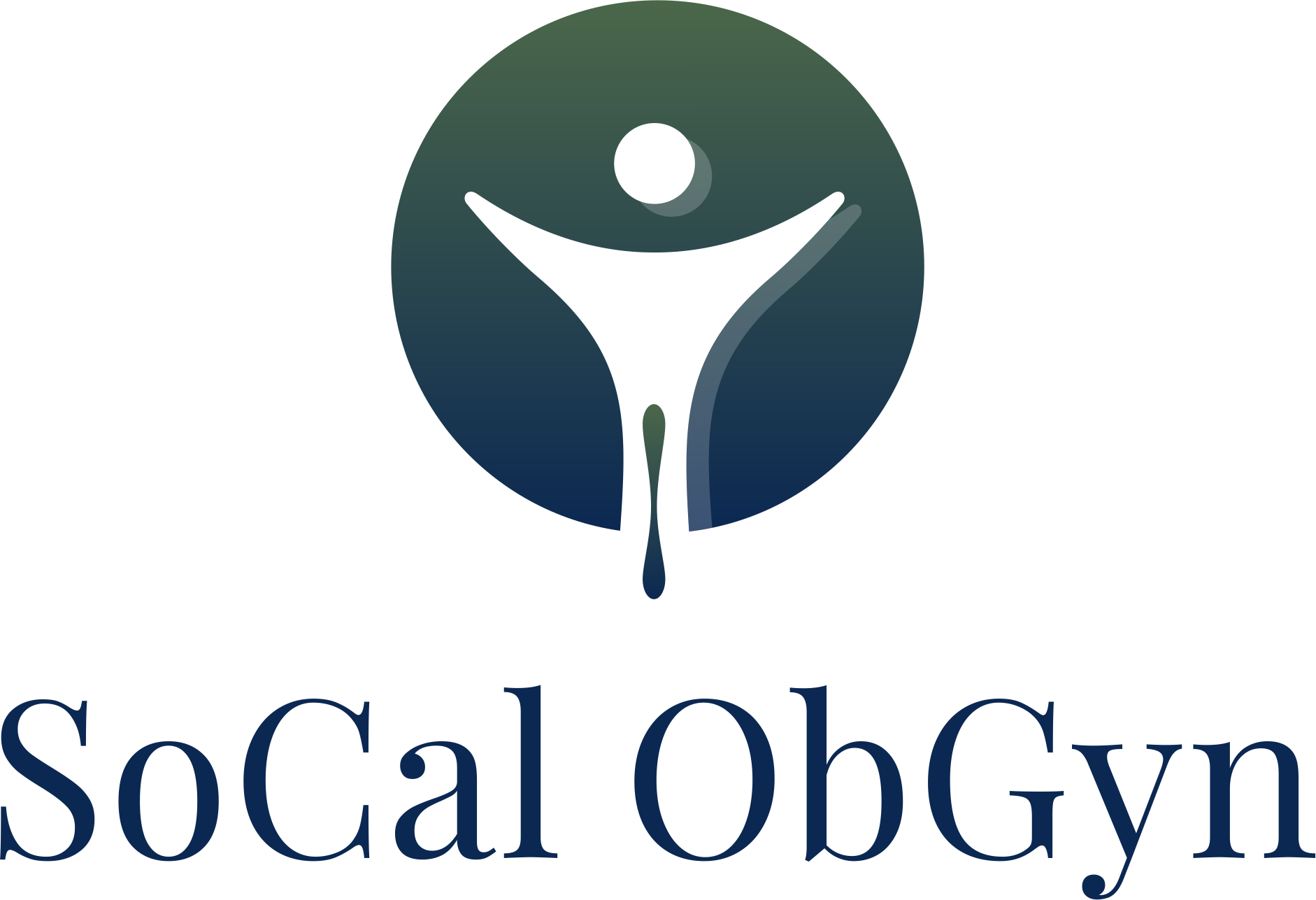 Minal Mehta, M. D.			              Phone: (714) 848-2383Hind Al-Azawi, M. D.			              Fax:(714) 848-408318111 Brookhurst Street, Suite 4450, Fountain Valley, CA 92708========================================================================DISABILITY FORM POLICYWe require a one-time fee of $25.00 for all disability forms.I have read the disability form policy and i understand that there is a fee for all disability forms.______________________________			__________________________Name								Date Of Birth______________________________			__________________________Signature							Date